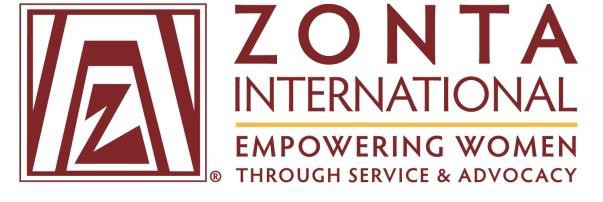 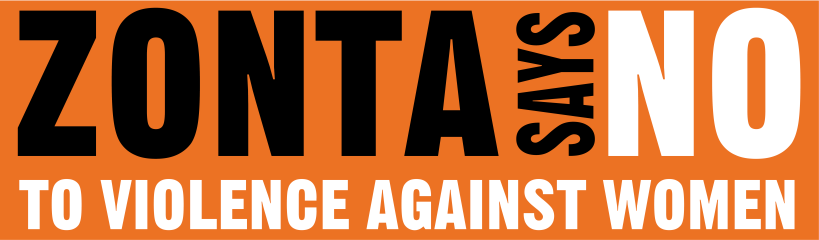 GET THE FACTSABOUT VIOLENCEAGAINST WOMENFrameworkUNConvention on theEliminationofAllFormsof DiscriminationagainstWomen, CEDAW,1979,http://www.ohchr.org/EN/ProfessionalInterest/Pages/CEDAW.aspxUNDeclaration ontheEliminationofViolenceagainstWomen,1993un.org/documents/ga/res/48/a48r104.htmCoE Convention on preventing and combatingviolenceagainstwomenanddomesticviolence,IstanbulConvention,2011 coe.int/t/dghl/standardsetting/convention-violence/brief_en.aspFactsRecent global prevalencefiguresindicate that35percentofwomenworldwidehaveexperiencedeitherintimatepartnerviolence ornon-partner sexualviolence in theirlifetime.http://www.who.int/mediacentre/factsheets/fs239/en/On average, 30percentofwomenwhohave been in a relationshipreportthat theyhaveexperienced someformofphysical or sexualviolence bytheir partner.http://www.who.int/mediacentre/factsheets/fs239/en/Anestimated36percentofallU.S. womenreport everhavingexperiencedintimatepartnerviolenceincludingrape, physicalviolence,and/or stalking.http://kff.org/hivaids/issue-brief/hiv-intimate-partner-violence-and-women-new-opportunities-under-the-affordable-care-act/Globally,as manyas38percentof murders ofwomenarecommittedbyan intimatepartner.http://www.who.int/mediacentre/factsheets/fs239/en/Worldwide,up to50 percentofsexualassaultsarecommittedagainstgirlsunder 16.http://www.endvawnow.org/en/articles/299-fast-facts-statistics-on-violence-against-women-and-girls-.htmlThefirst sexualexperienceofsome30percentofwomenwas forced.Thepercentage is evenhigheramongthosewhowereunder15 at thetime of theirsexualinitiation,with upto45percent reportingthat theexperiencewasforced.http://www.endvawnow.org/en/articles/299-fast-facts-statistics-on-violence-against-women-and-girls-.htmlViolence can result inphysical,mental, sexual,reproductivehealth andotherhealthproblems,and mayincreasevulnerabilityto HIV.http://www.who.int/mediacentre/factsheets/fs239/en/A 2014studybased on interviewswith42,000women acrossthe28 Member StatesoftheEuropeanUnionrevealedthatonly14 percentof womenreportedtheir mostseriousincidentofintimatepartner violence tothepolice,and13percent reportedtheir mostseriousincidentofnon-partner violence to thepolice.Worldwide,morethan700millionwomenalive todayweremarriedaschildren(below18yearsofage). Morethanone inthree—or some250million—weremarriedbefore15.Childbrides areoftenunabletoeffectivelynegotiatesafer sex,leavingthemselvesvulnerable tosexuallytransmittedinfections, includingHIV, alongwithearlypregnancy. Thefact thatgirlsarenotphysicallymatureenoughtogivebirth,places bothmothersandtheirbabiesat risk.Poor girlsarealso2.5timesmorelikelytomarryinchildhood thanthoselivinginthewealthiest quintile.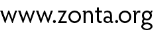 Amongever-marriedgirls,currentand/orformer intimatepartnersarethemost commonlyreportedperpetratorsof physicalviolence in all thecountrieswithavailabledata.Around120milliongirlsworldwide(slightlymorethan 1in 10) haveexperiencedforcedintercourseorotherforcedsexual actsatsomepointintheirlives.Morethan133milliongirlsandwomenhaveexperiencedsomeformof femalegenitalmutilation(FGM)inthe 29countries in Africaandthe Middle Eastwheretheharmful practiceismostcommon. Beyondextremephysical andpsychological pain, girlswhoundergoFGMareatriskofprolongedbleeding,infection(includingHIV),infertility,complicationsduringpregnancyanddeath.Traffickingensnaresmillionsofwomenandgirlsin modern-dayslavery.Women andgirlsrepresentnearly 55 percentofthe estimated21millionvictims offorcedlaborworldwide.Womeninurbanareasare twice aslikelyasmento experienceviolence,particularlyindevelopingcountries.Researchconductedindifferentcountrieshasdocumentedassociationsbetween HIV andphysical and/orsexualviolence,bothasa riskfactorforHIVinfectionandas apotentialconsequenceofbeingidentified as livingwith HIV.A decadeofcross-sectional researchfromAfricancountries,includingRwanda,Tanzania,SouthAfrica andmorerecently,India, hasconsistentlyfoundwomenwhohaveexperiencedpartnerviolence to bemorelikelytobeinfectedwithHIV.Womenandgirlsare 80percentoftheestimated 800,000peopletraffickedacrossnationalbordersannually,with the majority(79percent) traffickedfor sexualexploitation.Withincountries, manymorewomenandgirlsaretrafficked,oftenforpurposes ofsexualexploitationordomesticservitude.http://www.endvawnow.org/en/articles/299-fast-facts-statistics-on-violence-against-women-and-girls-.htmlInthe UnitedStates,55percentofwomenlivingwith HIVreportintimatepartnerviolence.http://kff.org/hivaids/issue-brief/hiv-intimate-partner-violence-and-women-new-opportunities-under-the-affordable-care-act/One studyin Europefoundthat60percent oftraffickedwomenhadexperiencedphysicaland/or sexualviolence beforebeingtrafficked, pointing togender-basedviolence asapushfactorinthetraffickingofwomen.http://www.endvawnow.org/en/articles/299-fast-facts-statistics-on-violence-against-women-and-girls-.htmlSexualviolence,particularlyduringchildhood,canlead toincreasedsmoking, drug andalcohol misuse, andriskysexualbehaviorsinlaterlife.http://www.who.int/mediacentre/factsheets/fs239/en/A studyfoundthatwomenwhohad been physicallyorsexuallyabusedwere1.5times morelikelyto have asexuallytransmittedinfectionand, insomeregions,HIV, comparedtowomenwhohad notexperiencedpartner violence.http://www.who.int/mediacentre/factsheets/fs239/en/Childrenwho growup infamilieswherethere isviolence maysuffer arangeofbehaviouralandemotional disturbances. These canalso beassociatedwithperpetrating or experiencingviolencelaterinlife.http://www.who.int/mediacentre/factsheets/fs239/en/Seemoreat:http://www.unwomen.org/en/what-we-do/ending-violence-against-women/facts-and-figureshttp://www.who.int/mediacentre/factsheets/fs239/en/